NEIGHBORHOOD HOUSE ENROLLMENT FORMTo receive Neighborhood House Services, we require the following client documentation and a completed enrollment form for our records.  Bring your original documents with you to the main office.  When you complete the Enrollment form, we will make copies of each document and return the originals to you. Enrollment Walk-In Hours are Monday through Thursday from 10:00 am – 2:00 pm.Please contact the main office with any questions or concerns at 248-651-5836.Required Client Documentation for Enrollment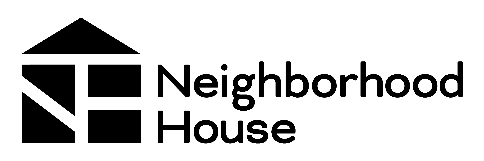 Consent for Release of InformationI _________________________________ authorize The Neighborhood House to obtain, release and share any pertinent information about myself and others living in my household as necessary to allow me and others in my household to benefit from any services requested.  These services may include but are not limited to: NH Financial Grant Request, DHS, DTE, Consumers, THAW, EFSP (and its partners), OLHSA, Salvation Army, Lighthouse, St. Vincent DePaul, Gleaners, Forgotten Harvest and as specified below.________________________   ____________________     __________________      ___________________________Rochester Area Neighborhood House respects your privacy. We have established policies for client confidentiality and protection of client information. Communication and records may be disclosed when staff or volunteers determine there is substantial risk of imminent physical injury by the client to themselves or others. I release Neighborhood House and its staff from legal liability for disclosing or acquiring information that I have permitted by signing this form. The information provided by me on this form is true, correct and complete to the best of my knowledge. Neighborhood House serves clients without regard to age, race, creed, religion, sex, sexual orientation or national origin. _____________________________________     		__________________________________Client Signature						Date_____________________________________			__________________________________Intake Volunteer / Case Manager                                Date				       Client Service Enrollment ApplicationHousehold Primary Contact InformationToday’s Date _____________________What brings you here today?  _______________________________________________________________________________________________________________________________________________________________________________________First, Middle and Last Name  ___________________________________________________________________________Address  ____________________________________________________________________________  	State ______City  ____________________________________________	Zip  ___________    Date of Birth  _______________________Primary Phone  __________________________________	Cell Phone  ____________________________________________           For texting purposes, please provide your Cell Phone provider ___________________________________________Primary Email	 ___________________________________________________________________________________________ Emergency Contact ____________________________________	Phone  _________________________________________Relationship____________________________________________	How Many In Household?  Adult(s)____ Kids_____Spouse or Partner Living in the HouseholdNone Last Name  ______________________________  First Name   ________________________________________Date of Birth  ____________________________  Secondary Phone____________________________________Secondary Email_________________________   Are You a Veteran?   Yes		 NoEmergency Contact  ______________________ Phone ______________________________________________Relationship _____________________________Other Adult Living in the HouseholdIncluding Adult Children 18 or OverLast Name  ______________________________  First Name   _______________________________Date of Birth  ____________________________  Secondary Phone___________________________ Secondary Email_________________________   Are You a Veteran?   Yes		 NoEmergency Contact  ______________________ Phone _____________________________________Relationship _____________________________Other Adult Living in the HouseholdIncluding Adult Children 18 or OverLast Name  ______________________________  First Name   _______________________________Date of Birth  ____________________________  Secondary Phone___________________________ Secondary Email_________________________   Are You a Veteran?   Yes		 NoEmergency Contact  ______________________ Phone _____________________________________Relationship _____________________________Children 17 or Under Living in HouseholdLast Name  _______________________________ First Name _________________________________  Date of Birth  _____________________________ Children 17 or Under Living in HouseholdClient #:_______Last Name  _______________________________ First Name  ________________________________Date of Birth  _____________________________ Document Type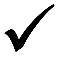 NotesCurrent Michigan Picture ID for each adult (18 and older) living in the household showing your address in our service area.Current Utility Bill showing your name and current address.Proof of all Household Income(Employment, Unemployment, Social Security, DHHS assistance, etc.)Official documentation for all children (17 and under) living in the household. Birth certificates or guardianship papers If birth certificates are not available, we will except last year’s tax return with the dependent(s) name on it or a DHS benefits letter showing dependent(s) in the household.Previous Year Federal Tax Return (1040)GenderFemaleMaleTransgenderUndisclosedAre you a Veteran?YesNoMarital StatusSingleMarriedSeparatedCommon-lawDivorcedWidowedDomestic PartnerUndisclosedRaceAlaska Native/Aleut/EskimoAmerican Indian/Native AmericanAsianBlack/AfricanHispanic/LatinoMiddle Eastern/North AfricanMulti-RacialPacific Islander White/AngloOtherUndisclosedPrimary LanguageEnglishSpanishArabicMandarinOther _________________Secondary LanguageEnglishSpanishArabicMandarinOther _________________Transportation TypeNonePublic Trans.WalkingBikingVehicle OwnedRide with SomeoneCab/Taxi/Uber/LyftEducationCurrently in grade k-12Graduated High SchoolGEDTrade/Professional accreditation2-year degree4-year degreeMastersPhDUndisclosedEmployment TypeNonePart-TimeFull-TimePost-Secondary StudentSeasonalMilitaryMultiple JobsInternshipRetiredOther ______________________Employment TypeNonePart-TimeFull-TimePost-Secondary StudentSeasonalMilitaryMultiple JobsInternshipRetiredOther ______________________Pet ProfileNoneDogMultiple DogsCatMultiple CatsOther Pets__________________Total # of Pets Household Monthly IncomeInclude Income From All Household MembersNo IncomeJob/Employment Take Home $$_____________    (Including unemployment and/or workers comp) All Social Security Income     $$_____________     (Including SSR,SSI,SSD,SSS)Bridge Card                           $$_____________    (Food, Child Care, Cash, Emergency Relief) USDA Programs     (SNAP and/or WIC)Child Support/Alimony     $$ ______________Family Gifts / Support      $$_______________Pension/401K/IRA            $$_______________Student Financial Aid        $$_______________VA Benefits                      $$_______________ All Other                         $$_______________Household Monthly IncomeInclude Income From All Household MembersNo IncomeJob/Employment Take Home $$_____________    (Including unemployment and/or workers comp) All Social Security Income     $$_____________     (Including SSR,SSI,SSD,SSS)Bridge Card                           $$_____________    (Food, Child Care, Cash, Emergency Relief) USDA Programs     (SNAP and/or WIC)Child Support/Alimony     $$ ______________Family Gifts / Support      $$_______________Pension/401K/IRA            $$_______________Student Financial Aid        $$_______________VA Benefits                      $$_______________ All Other                         $$_______________Household Monthly IncomeInclude Income From All Household MembersNo IncomeJob/Employment Take Home $$_____________    (Including unemployment and/or workers comp) All Social Security Income     $$_____________     (Including SSR,SSI,SSD,SSS)Bridge Card                           $$_____________    (Food, Child Care, Cash, Emergency Relief) USDA Programs     (SNAP and/or WIC)Child Support/Alimony     $$ ______________Family Gifts / Support      $$_______________Pension/401K/IRA            $$_______________Student Financial Aid        $$_______________VA Benefits                      $$_______________ All Other                         $$_______________Household Monthly ExpensesRent/Mortgage/Lot Rent $$_______________Rent/Home Insurance     $$_______________Auto Related                   $$_______________    (Loan/Lease, Monthly Insurance Amount) Auto Gas                         $$_______________Food                                $$_______________Consumer Power              $$_______________ DTE                                 $$_______________Water                               $$_______________Cell Phone                        $$_______________Home Phone                     $$ ______________Cable / Internet                $$ ______________ All Medical Expense         $$_______________     (Premium, Co-Pay, Out of Pocket)Credit Card/Loans/Garnishments   $$___________Child Care/Child Support/Alimony $$___________  All Other                                       $$___________Household Monthly ExpensesRent/Mortgage/Lot Rent $$_______________Rent/Home Insurance     $$_______________Auto Related                   $$_______________    (Loan/Lease, Monthly Insurance Amount) Auto Gas                         $$_______________Food                                $$_______________Consumer Power              $$_______________ DTE                                 $$_______________Water                               $$_______________Cell Phone                        $$_______________Home Phone                     $$ ______________Cable / Internet                $$ ______________ All Medical Expense         $$_______________     (Premium, Co-Pay, Out of Pocket)Credit Card/Loans/Garnishments   $$___________Child Care/Child Support/Alimony $$___________  All Other                                       $$___________Allergies/SensitivitiesPeanut DairyEggGlutenSeafoodCitrusTree NutCinnamonSulfiteTomatoAllergies/SensitivitiesPeanut DairyEggGlutenSeafoodCitrusTree NutCinnamonSulfiteTomatoAllergies/SensitivitiesPeanut DairyEggGlutenSeafoodCitrusTree NutCinnamonSulfiteTomatoHousehold Dietary ConsiderationsHigh Blood PressureLow Blood PressureDiabeticVegetarianVeganHeart DiseaseCeliac DiseaseNo RefrigerationNo/Limited Cooking EquipmentOther ___________________________________Household Dietary ConsiderationsHigh Blood PressureLow Blood PressureDiabeticVegetarianVeganHeart DiseaseCeliac DiseaseNo RefrigerationNo/Limited Cooking EquipmentOther ___________________________________RelationshipSpousePartnerCommon-Law PartnerGenderFemaleMaleTransgenderUndisclosedRaceAlaska Native/Aleut/EskimoAmerican Indian/Native AmericanAsianBlack/AfricanHispanic/LatinoMiddle Eastern/North AfricanMulti-RacialPacific Islander White/AngloOtherUndisclosedPrimary LanguageEnglishSpanishArabicMandarinOther _____________Secondary LanguageEnglishSpanishArabicMandarinOther _____________Transportation TypeNonePublic Trans.WalkingBikingVehicle OwnedRide with SomeoneCab/Taxi/Uber/LyftEducationCurrently in Grades k-12Graduated High SchoolGEDTrade/Professional accreditation2 year degree4 year degreeMastersPhDUndisclosedEmployment TypeNonePart-TimeFull-TimePost-Secondary StudentSeasonalMilitaryMultiple JobsInternshipRetiredOther ______________________RelationshipSpousePartnerCommon-Law PartnerChild 18 or OverOther AdultGenderFemaleMaleTransgenderUndisclosedRaceAlaska Native/Aleut/EskimoAmerican Indian/Native AmericanAsianBlack/AfricanHispanic/LatinoMiddle Eastern/North AfricanMulti-RacialPacific Islander White/AngloOtherUndisclosedPrimary LanguageEnglishSpanishArabicMandarinOther _____________Secondary LanguageEnglishSpanishArabicMandarinOther _____________Transportation TypeNonePublic Trans.WalkingBikingVehicle OwnedRide with SomeoneCab/Taxi/Uber/LyftEducationCurrently in Grades k-12Graduated High SchoolGEDTrade/Professional accreditation2-year degree4-year degreeMastersPhDUndisclosedEmployment TypeNonePart-TimeFull-TimePost-Secondary StudentSeasonalMilitaryMultiple JobsInternshipRetiredOther ______________________RelationshipChild 18 or OverParentFriendGenderFemaleMaleTransgenderUndisclosedRaceAlaska Native/Aleut/EskimoAmerican Indian/Native AmericanAsianBlack/AfricanHispanic/LatinoMiddle Eastern/North AfricanMulti-RacialPacific Islander White/AngloOtherUndisclosedPrimary LanguageEnglishSpanishArabicMandarinOther _____________Secondary LanguageEnglishSpanishArabicMandarinOther _____________Transportation TypeNonePublic Trans.WalkingBikingVehicle OwnedRide with SomeoneCab/Taxi/Uber/LyftEducationCurrently in Grades k-12Graduated High SchoolGEDTrade/Professional accreditation2-year degree4-year degreeMastersPhDUndisclosedEmployment TypeNonePart-TimeFull-TimePost-Secondary StudentSeasonalMilitaryMultiple JobsInternshipRetiredOther ______________________RelationshipChild 17 or UnderGenderFemaleMaleTransgenderUndisclosedRaceAlaska Native/Aleut/EskimoAmerican Indian/Native AmericanAsianBlack/AfricanHispanic/LatinoMiddle Eastern/North AfricanMulti-RacialPacific Islander White/AngloOtherUndisclosedPrimary LanguageEnglishSpanishArabicMandarinOther ________________Secondary LanguageEnglishSpanishArabicMandarinOther _________________EducationPre-KCurrently in Grades k-12Graduated High SchoolGEDRelationshipChild 17 or UnderGenderFemaleMaleTransgenderUndisclosedRaceAlaska Native/Aleut/EskimoAmerican Indian/Native AmericanAsianBlack/AfricanHispanic/LatinoMiddle Eastern/North AfricanMulti-RacialPacific Islander White/AngloOtherUndisclosedPrimary LanguageEnglishSpanishArabicMandarinOther ________________Secondary LanguageEnglishSpanishArabicMandarinOther _________________EducationPre-KCurrently in Grades k-12Graduated High SchoolGED